E7B-S708-2C-840-200D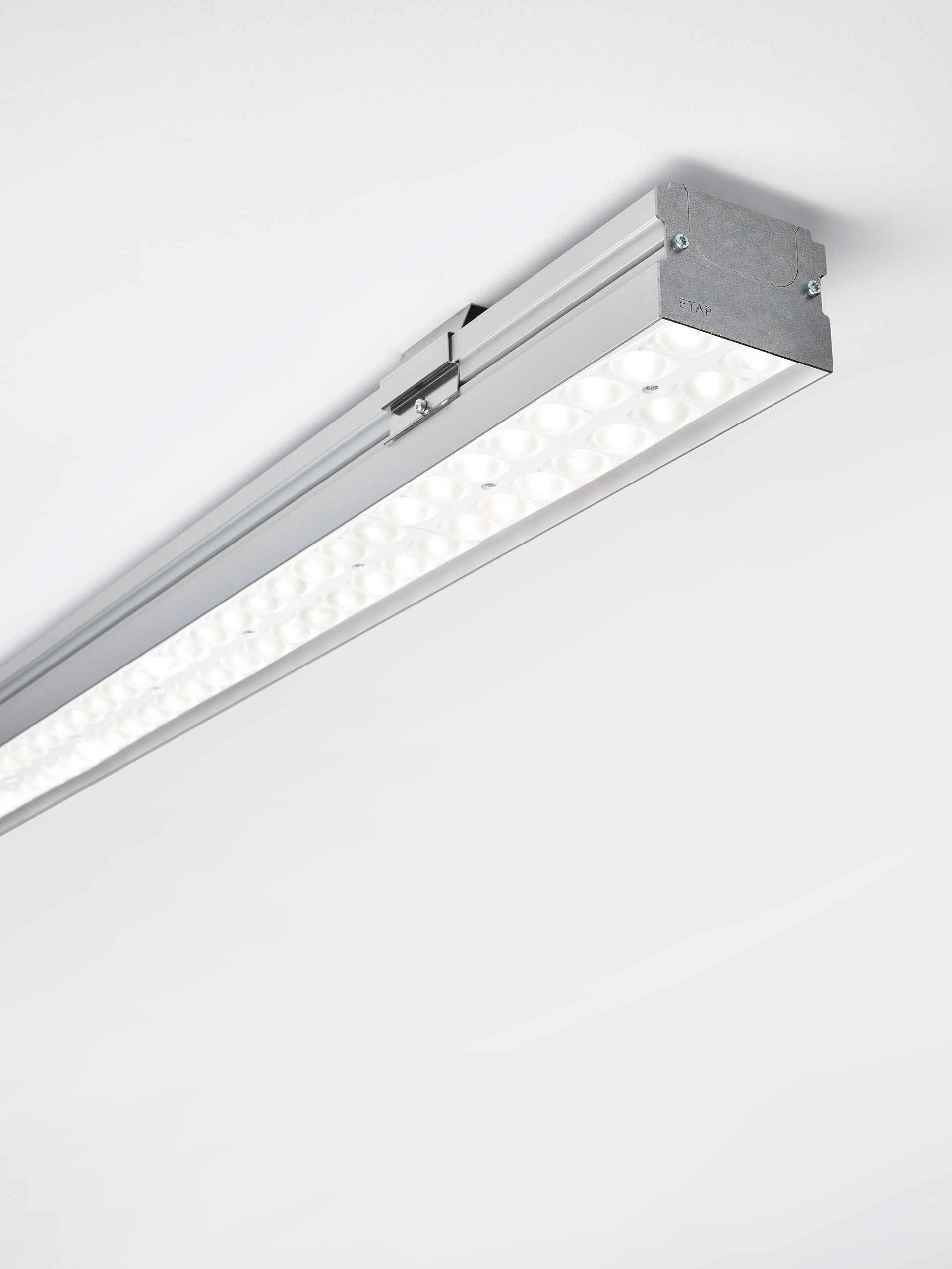 Industriarmatur med LED+LENS: optimal visuell komfort för högt i tak LED+LENS™ optik, polycarbonate (PC) lens and cup, bredstrålande ljusfördelning. Lämplig för användning i idrottshallar (bolltålig enligt DIN 18032-3 / DIN 57710-13). Dimensioner: 2000 mm x 90 mm x 65 mm. LED+LENS™ en kombination av högeffektsdioder och individuella linser med en pattenterad ytstruktur. Linserna är försänkta i små koppar för en komfortabel ljusupplevelse. Ljusflöde: 19000 lm, Specifikt ljusutbyte: 165 lm/W. Energiförbrukning: 115.0 W, DALI reglerbar. Frekvens: 50-60Hz AC/DC. Spänning: 220-240V. isoleringsklass: class I. LED med överlägset bibehållningsfaktor; efter 50000 brinntimmar behåller fixturen 99% av sin initiala ljusflöde. Färgtemperatur: 4000 K, Färgåtergivning ra: 80. Färgavvikelse tolerans: 3 SDCM. LED+LENS™ med UGR <= 22 och luminanser vid @ 65° cd/m² enligt SS-EN 12464-1 för normala krav. Fotobiologisk säkerhet IEC/TR 62778: RG1. Profil i extruderat aluminium armaturhus, RAL7035-ljusgrå. IP-klassning: IP20. IK-klassning: IK08. Glödtrådstest: 850°C. 5 års garanti på armatur och drivenhet. Certifieringar: CE, ENEC. Armatur med halogenfritt kablage. Armaturen har utvecklats och framställts enligt standard EN 60598-1 i ett företag som är ISO 9001 och ISO 14001-certifierat.